التاريخ 19/5/2021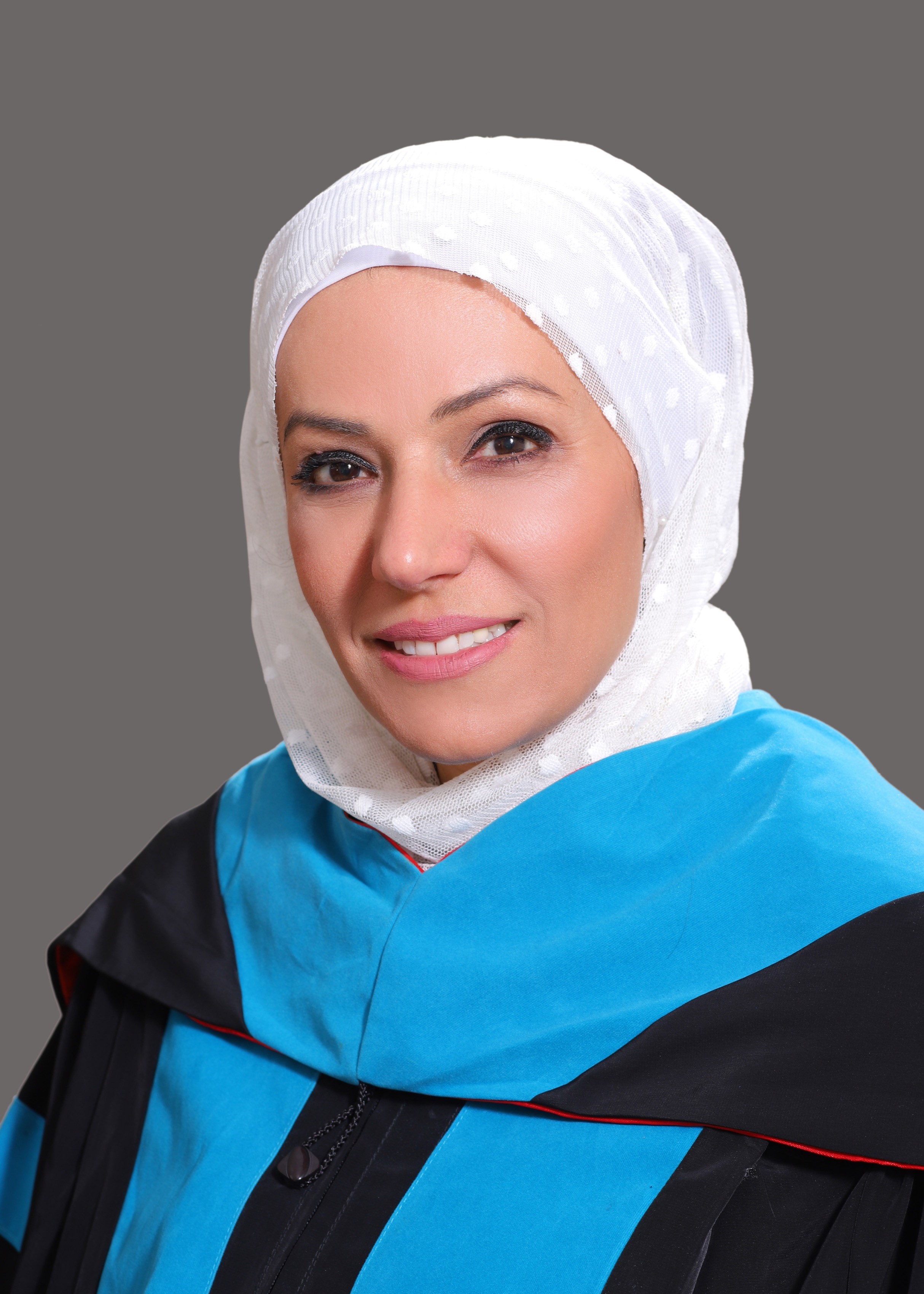 المعلومات الشخصيةــــــــــــــــــــــــــــــــــــــــــــــــــــــــــــــــــــــــــــــــــــــــــــــــــــــــــــــــــــــــــــــــــــــــــــــــــــــــــــــــــــــــــــــــــــــــــــــــــــــــــــــــــــــــــــــــــــــــــــــــــــــــــــــــــــــــــــــــــــــــــــــــــــــــــــــــــــــــــــــــــــــــــــــــــــــــــــــــــــــالمؤهلات العلميةــــــــــــــــــــــــــــــــــــــــــــــــــــــــــــــــــــــــــــــــــــــــــــــــــــــــــــــــــــــــــــــــــــــــــــــــــــــــــــــــــــــــــــــــــــــــــــــــــــــــــــــــــــــــــــــــــــــــــــــــــــــــــــــــــــــــــــــــــــــــــــــــــــــــــــــــــــــــــــــــــــــــــــــــــــــــــــــــــــــالخبرات التدريسيةــــــــــــــــــــــــــــــــــــــــــــــــــــــــــــــــــــــــــــــــــــــــــــــــــــــــــــــــــــــــــــــــــــــــــــــــــــــــــــــــــــــــــــــــــــــــــــــــــــــــــــــــــــــــــــــــــــــــــــــــــــــــــــــــــــــــــــــــــــــــــــــــــــــــــــــــــــــــــــــــــــــــــــــــــــــــــــــــــــــخبرات أخرىــــــــــــــــــــــــــــــــــــــــــــــــــــــــــــــــــــــــــــــــــــــــــــــــــــــــــــــــــــــــــــــــــــــــــــــــــــــــــــــــــــــــــــــــــــــــــــــــــــــــــــــــــــــــــــــــــــــــــــــــــــــــــــــــــــــــــــــــــــــــــــــــــــــــــــــــــــــــــــــــــــــــــــــــــــــــــــــــــــــالمنشورات والمؤلفاتــــــــــــــــــــــــــــــــــــــــــــــــــــــــــــــــــــــــــــــــــــــــــــــــــــــــــــــــــــــــــــــــــــــــــــــــــــــــــــــــــــــــــــــــــــــــــــــــــــــــــــــــــــــــــــــــــــــــــــــــــــــــــــــــــــــــــــــــــــــــــــــــــــــــــــــــــــــــــــــــــــــــــــــــــــــــــــــــــــــالمجلاتالمؤتمراتالكتبعضوية الجمعيات العلمية والمهنيةـــــــــــــــــــــــــــــــــــــــــــــــــــــــــــــــــــــــــــــــــــــــــــــــــــــــــــــــــــــــــــــــــــــــــــــــــــــــــــــــــــــــــــــــــــــــــــــــــــــــــــــــــــــــــــــــــــــــــــــــــــــــــــــــــــــــــــــــــــــــــــــــــــــــــــــــــــــــعضوية اللجان في الجامعاتـــــــــــــــــــــــــــــــــــــــــــــــــــــــــــــــــــــــــــــــــــــــــــــــــــــــــــــــــــــــــــــــــــــــــــــــــــــــــــــــــــــــــــــــــــــــــــــــــــــــــــــــــــــــــــــــــــــــــــــــــــــــــــــــــــــــــــــــــــــــــــــــــــــــــــــــــــــــعضو في لجنة الشكاوى على مستوى الجامعة للعام الجامعي 2019-2020/2020 -2021ضابط إرتباط الموقع الإلكتروني لكلية القانون . 2018-2021الدورات التدريبية التي التحق بهاـــــــــــــــــــــــــــــــــــــــــــــــــــــــــــــــــــــــــــــــــــــــــــــــــــــــــــــــــــــــــــــــــــــــــــــــــــــــــــــــــــــــــــــــــــــــــــــــــــــــــــــــــــــــــــــــــــــــــــــــــــــــــــــــــــــــــــــــــــــــــــــــــــــــــــــــــــــــالدورات التدريبة التي عقدت في جامعة عمان العربية لاعضاء الهيئة التدريسيةالدورات التدريبية التي أشرف عليهاـــــــــــــــــــــــــــــــــــــــــــــــــــــــــــــــــــــــــــــــــــــــــــــــــــــــــــــــــــــــــــــــــــــــــــــــــــــــــــــــــــــــــــــــــــــــــــــــــــــــــــــــــــــــــــــــــــــــــــــــــــــــــــــــــــــــــــــــــــــــــــــــــــــــــــــــــــــــالاهتمامات البحثية  القانون الجنائياللغاتاللغة  الإنجليزية والعربيةنشاطات أخرى ــــــــــــــــــــــــــــــــــــــــــــــــــــــــــــــــــــــــــــــــــــــــــــــــــــــــــــــــــــــــــــــــــــــــــــــــــــــــــــــــــــــــــــــــــــــــــــــــــــــــــــــــــــــــــــــــــــــــــــــــــــــــــــــــــــــــــــــــــــــــــــــــــــــــــــــــــــــــــــــــــــــــــــــــــــــــــــــــــــــالجوائز التي حصل عليها ــــــــــــــــــــــــــــــــــــــــــــــــــــــــــــــــــــــــــــــــــــــــــــــــــــــــــــــــــــــــــــــــــــــــــــــــــــــــــــــــــــــــــــــــــــــــــــــــــــــــــــــــــــــــــــــــــــــــــــــــــــــــــــــــــــــــــــــــــــــــــــــــــــــــــــــــــــــــــــــــــــــــــــــــــــــــــــــــــــــالإشراف على طلبة الدراسات العليا ــــــــــــــــــــــــــــــــــــــــــــــــــــــــــــــــــــــــــــــــــــــــــــــــــــــــــــــــــــــــــــــــــــــــــــــــــــــــــــــــــــــــــــــــــــــــــــــــــــــــــــــــــــــــــــــــــــــــــــــــــــــــــــــــــــــــــــــــــــــــــــــــــــــــــــــــــــــــــــــــــــــــــــــــــــــــــــــــــــــعلى أحمد جمعة                             المواجهة التشريعية لجريمة الواسطة والمحسوبية /دراسة مقارنة بين    التشريعين العراقي والأردنيرفيف شعلان الكريم                  إشكالية السيادة الوطنية بمواجهة المجتمع الدوليغيث صالح القادري                  وقف تنفيذ العقوبة في التشريع الجزاءي الاردنيقصي كمال العكشة                      المسؤواية الجزائية لمستخدمي الطريق من المشاةمروان حمد نايل نعيمات               جريمة الإبتزاز الألكتروني في التشريع الأردنيمحمد فهد الكساسبة                     الوسائل البديلة للتوقيف وضماناتها في التشريع الأردنيالمعرفونــــــــــــــــــــــــــــــــــــــــــــــــــــــــــــــــــــــــــــــــــــــــــــــــــــــــــــــــــــــــــــــــــــــــــــــــــــــــــــــــــــــــــــــــــــــــــــــــــــــــــــــــــــــــــــــــــــــــــــــــــــــــــــــــــــــــــــــــــــــــــــــــــــــــــــــــــــــــــــــــــــــــــــــــــــــــــــــــــــــ أ.د سليم حتامنة         جامعة العلوم الاسلامية العالميةد.محمد القضاة          جامعة عمان الاهلية د.محمد نجم الربضي   جامعة عمان الاهليةابتسام موسى سعيد صالحالمسمى الوظيفي:  هيئة تدريسية الرتبة الأكاديمية: أستاذ مساعدتاريخ الولادة ومكانها:1/2/1968   الكويتالجنسية: أردنيةالعنوان: عمان /شفا بدرانرقم الهاتف: 0798510622البريد الإلكتروني: ibtisam@aau.edu.joIbtisam_saleh@yahoo.comالدرجةالتخصص الدقيقمدة الدراسة(من-الى)الجامعةالبلددكتوراة في القانون العام القانون الجنائي2011- 2014جامعة العلوم اللإسلامية العالميةالاردنماجستر عدالة جنائية2010-2011جامعة مؤتهالاردنليسانس حقوق-1968-1990جامعة الكويتالكويتمدة العملالرتبةالأكاديميةالمؤسسةالقسم/الكليةالبلد2017-present أستاذ مساعدجامعة عمان العربيةكلية القانون الاردنمدة العملالرتبةالمؤسسةالقسم/الكليةالبلدسنتين ونصفمحاضر غير متفرغ جامعة عمان الأهليةكلية القانونالاردنالمؤلفوند.ابتسام صالحد. فهد الكساسبةالمؤلفوند.ابتسام صالحد. فهد الكساسبةالمؤلفوند.ابتسام صالحد. فهد الكساسبةالعنوانمحل جريمة السرقة الإلكترونية في التشريع الأردني والمقارنالعنوانمحل جريمة السرقة الإلكترونية في التشريع الأردني والمقارنالعنوانمحل جريمة السرقة الإلكترونية في التشريع الأردني والمقارنالمجلةمجلة العلوم القانونيةالمجلةمجلة العلوم القانونيةالعددمجلد 18 أ السنة الثامنة العدد(4)العددمجلد 18 أ السنة الثامنة العدد(4)العددمجلد 18 أ السنة الثامنة العدد(4)سنة النشر2018سنة النشر2018سنة النشر2018المؤلفوند.ابتسام صالحد. محمد القضاةالمؤلفوند.ابتسام صالحد. محمد القضاةالمؤلفوند.ابتسام صالحد. محمد القضاةالعنوانحالة الضرورة وأثرها على المسؤولية الجزائية في قانون العقوبات الأردنيالعنوانحالة الضرورة وأثرها على المسؤولية الجزائية في قانون العقوبات الأردنيالعنوانحالة الضرورة وأثرها على المسؤولية الجزائية في قانون العقوبات الأردنيالمجلةمجلة العلوم القانونيةالمجلةمجلة العلوم القانونيةالعددالمجلد (16) العدد (2)العددالمجلد (16) العدد (2)العددالمجلد (16) العدد (2)سنة النشر2018سنة النشر2018سنة النشر2018المؤلفوند.ابتسام صالحالمؤلفوند.ابتسام صالحالمؤلفوند.ابتسام صالحالعنوانLegal form if cybercrime in the Jordan and Co-purgative LeglationالعنوانLegal form if cybercrime in the Jordan and Co-purgative LeglationالعنوانLegal form if cybercrime in the Jordan and Co-purgative LeglationالمجلةInternational Journal of Humanities and Social ScienceالمجلةInternational Journal of Humanities and Social ScienceالعددVol.8 NO. 3العددVol.8 NO. 3العددVol.8 NO. 3سنة النشر2018سنة النشر2018سنة النشر2018المؤلفوند.ابتسام صالحالمؤلفوند.ابتسام صالحالعنوانChastisement Between Islamic Sharia and the Jordanian Penal codeالعنوانChastisement Between Islamic Sharia and the Jordanian Penal codeالعنوانChastisement Between Islamic Sharia and the Jordanian Penal codeالمجلةJournal of Law, Policy and Globalization  المجلةJournal of Law, Policy and Globalization  المجلةJournal of Law, Policy and Globalization  المجلةJournal of Law, Policy and Globalization  العددVol.89العددVol.89العددVol.89سنة النشر2018سنة النشر2018المؤلفوند.ابتسام صالحالمؤلفوند.ابتسام صالحالعنوانThe concept and scope of restorative justice for juveniles according to the Islamic and Jordanian legislationsالعنوانThe concept and scope of restorative justice for juveniles according to the Islamic and Jordanian legislationsالعنوانThe concept and scope of restorative justice for juveniles according to the Islamic and Jordanian legislationsالمجلةjournal of social sciencesالمجلةjournal of social sciencesالمجلةjournal of social sciencesالمجلةjournal of social sciencesالعددVol.9العددVol.9العددVol.9سنة النشر2018سنة النشر2018المؤلفوند.ابتسام صالحالمؤلفوند.ابتسام صالحالمؤلفوند.ابتسام صالحالعنوانوقف تنفيذ العقوبة وتطبيق بدائل الخدمة المجتمعيةالعنوانوقف تنفيذ العقوبة وتطبيق بدائل الخدمة المجتمعيةالعنوانوقف تنفيذ العقوبة وتطبيق بدائل الخدمة المجتمعيةالمجلة جامعة عمان العربية للبحوثالمجلة جامعة عمان العربية للبحوثالمجلة جامعة عمان العربية للبحوثالعددالمجلد (3) العدد (2)العددالمجلد (3) العدد (2)العددالمجلد (3) العدد (2)سنة النشر2021سنة النشر2021المؤلفوند.ابتسام صالحالعنوانThe Legal Structure of the Electronic Terrorism Crime in the Jordanian Penal LegislationالمجلةJournal of Law, Policy and GlobalizationالعددNO. 79سنة النشر2018المؤلفوند.ابتسام صالحالعنوانThe procedural framework for the electronic blackmail crime in the Jordanian criminal legislationالمجلةjournal of Legal, Ethical and Regulatory Issuesالعددvolume 24, Special Issue 6سنة النشر2021المؤلفون(بالترتيب)د.ابتسام صالحالمؤلفون(بالترتيب)د.ابتسام صالحالمؤلفون(بالترتيب)د.ابتسام صالحالعنوانإعادة المحاكمة في التشريع الجزائي الأردنيالعنوانإعادة المحاكمة في التشريع الجزائي الأردنيالمؤتمرمؤتمرالقانون والقضاء الجنائيالمؤتمرمؤتمرالقانون والقضاء الجنائيالبلد/المدينةعمانالبلد/المدينةعمانالتاريخ11- 13أكتوبر 2019  المؤلفون(بالترتيب)العنوانالناشرالطبعةالتاريخعنوان الرسالةاسم الطالب